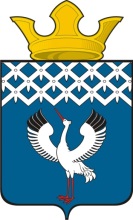 Российская ФедерацияСвердловская областьГлава Байкаловского сельского поселенияБайкаловского муниципального районаСвердловской областиПОСТАНОВЛЕНИЕот 30.09.2021   № 242-пс. БайкаловоОб основных направлениях бюджетной и налоговой политики Байкаловского сельского поселения Байкаловского муниципального района Свердловской области на 2022 год и плановый период 2023 и 2024 годовВ соответствии со статьей 172 Бюджетного кодекса Российской Федерации, статьей 18 Положения о бюджетном процессе в муниципальном образовании Байкаловского сельского поселения, утвержденного решением Думы муниципального образования Байкаловского сельского поселения от 27.12.2013 года № 36 (с изменениями, внесенными решениями от 30.12.2014 № 84, от 27.11.2015 № 71, от 26.05.2016 № 29, от 29.07.2016 № 38, от 28.09.2017 № 8, от 30.11.2017 № 19, от 26.09.2019 № 136), ПОСТАНОВЛЯЮ:1. Утвердить Основные направления бюджетной и налоговой политики Байкаловского сельского поселения Байкаловского муниципального района Свердловской области на 2022 год и плановый период 2023 и 2024 годов (прилагаются). 2. Рекомендовать органам местного самоуправления Байкаловского сельского поселения руководствоваться основными направлениями бюджетной и налоговой политики при формировании бюджета Байкаловского сельского поселения на 2021 год и плановый период 2022 и 2023 годов.3. Опубликовать настоящее Постановление в Информационном вестнике Байкаловского сельского поселения и разместить на официальном сайте в сети Интернет.4. Контроль исполнения настоящего Постановления оставляю за собой.Глава Байкаловского сельского поселенияБайкаловского муниципального районаСвердловской области			                                          	 Д.В.ЛыжинУтверждены Постановлением                                                            Главы Байкаловского сельского поселения Байкаловского муниципального районаСвердловской областиот   30.09.2021 года № 242-п Основные направления бюджетной и налоговой политики Байкаловского сельского поселения Байкаловского муниципального района Свердловской области на 2022 год и плановый период 2023 и 2024 годовОсновные направления бюджетной и налоговой политики Байкаловского сельского поселения Байкаловского муниципального района Свердловской области на 2022 год и плановый период 2023 и 2024 годов (далее – основные направления бюджетной и налоговой политики Байкаловского сельского поселения) разработаны в соответствии со статьями 172, 184.2 Бюджетного кодекса Российской Федерации, статьями 25, 28 Положения о бюджетном процессе в муниципальном образовании Байкаловского сельского поселения, утвержденного решением Думы муниципального образования Байкаловского сельского поселения от 27.12.2013 № 36 (с изменениями от 30.12.2014 № 84, от 27.11.2015 № 71, от 26.05.2016 № 29, от 29.07.2016 № 38,  от 28.09.2017 № 8, от 30.11.2017 № 19,  от 26.09.2019 № 136).Целью настоящих основных направлений является определение приоритетов бюджетной и налоговой политики в среднесрочной перспективе и подходов, используемых при составлении проекта бюджета Байкаловского сельского поселения на 2022 год и плановый период 2023 и 2024 годов, а также обеспечение прозрачности и открытости бюджетного планирования.При подготовке основных направлений бюджетной и налоговой политики Байкаловского сельского поселения были учтены положения:- Прогноза долгосрочного социально-экономического развития Российской Федерации на период до 2030 года;- Указа Президента Российской Федерации от 7 мая 2018 года N 204 "О национальных целях и стратегических задачах развития Российской Федерации на период до 2024 года" (в ред. Указов Президента РФ от 19.07.2018 N 444, от 21.07.2020 N 474);- Указа Президента Российской Федерации от 21 июля 2020 года № 474 «О национальных целях развития Российской Федерации на период до 2030 года»;- Послания Президента Российской Федерации Федеральному Собранию Российской Федерации Федеральному Собранию Российской Федерации от 21.04.2021 года;- Стратегии социально-экономического развития Свердловской области на 2016 - 2030 годы, утвержденной Законом Свердловской области от 21 декабря 2015 года № 151-ОЗ «О Стратегии социально-экономического развития Свердловской области на 2016 - 2030 годы»     (с изменениями от 22.03.2018 № 26-ОЗ, 12.12.2019 № 122-ОЗ);- Стратегии социально-экономического развития муниципального образования Байкаловский муниципальный район на 2018 – 2035 годы, утвержденной Решением Думы МО Байкаловский муниципальный район от 26.12.2018 № 167 «Об утверждении Стратегии социально-экономического развития Байкаловского муниципального района до 2035 года» (с изменениями от 29.05.2019 № 191);- Основных направлений бюджетной и налоговой политики Байкаловского муниципального района Свердловской области на 2022 год и плановый период 2023 и 2024 годов, утвержденных Постановлением Администрации Байкаловского муниципального района Свердловской области от 30.08.2021 № 262;- Основных направлений бюджетной и налоговой политики муниципального образования Байкаловского сельского поселения на 2021 год и плановый период 2022 и 2023 годов, утвержденных Постановлением Главы муниципального образования Байкаловского сельского поселения от 28.08.2020 № 234-п.Разработка данного документа осуществлялась с учетом итогов реализации бюджетной и налоговой политики в период 2020 года и 1-го полугодия 2021 года.Итоги реализации бюджетной и налоговой политики в 2020 году и первом полугодии 2021 годаБюджетная и налоговая политика на территории Байкаловского сельского поселения была направлена на обеспечение устойчивости и сбалансированности местного бюджета – укрепление его доходной базы, формирование оптимальной структуры расходов бюджета, ориентированной на содействие социальному и экономическому развитию территории, предотвращение социальной напряженности и улучшению качества жизни граждан, реализацию полномочий органов местного самоуправления, создание благоприятных условий для развития малого и среднего бизнеса, реализацию инвестиционных проектов.Итоги реализации налоговой политики            Налоговая политика на территории Байкаловского сельского поселения направлена на обеспечение условий для полного и стабильного поступления в бюджет сельского поселения закрепленных налогов и сборов.   Доходная часть бюджета Байкаловского сельского поселения в 2020 году исполнена в сумме 161 711,5 тыс. руб., что больше, чем в предыдущем году, на 15 032,0 тыс. руб. Налоговая нагрузка на бюджет увеличилась на 424,6 тыс. руб., безвозмездные поступления возросли на 14 607,4 тыс. руб. Налоговые и неналоговые доходы поступили в сумме 34 302,6 тыс. руб. или 100,6 % уточненных плановых назначений, из них налоговые платежи составили 31 800,8 тыс. руб., неналоговые 2 501,8 тыс. руб. В течение года администрацией муниципального образования проводилась системная работа с Правительством Свердловской области и его отраслевыми министерствами, в результате которой дополнительно привлечено средств целевого назначения из областного и федерального бюджетов в сумме 117 080,1 тыс. руб.Доходная часть бюджета Байкаловского сельского поселения за I полугодие 2021 года исполнена в сумме 71 559,8 тыс. руб., что на 6 357,9 тыс. руб. больше, чем в аналогичном периоде предыдущего года. Налоговые и неналоговые доходы увеличились на 309,4 тыс. руб., финансовой поддержки на безвозмездной основе получено больше на 4 106,2 тыс. руб.  В составе доходов налоговые и неналоговые поступления занимают 20,9 %, поступления из других бюджетов – 79,1 %. Итоги реализации бюджетной политикиОсновными результатами реализации бюджетной политики в период 2020 года и 1-го полугодия 2021 года стали:сохранение сбалансированности и бюджетной устойчивости через механизм разработки долгосрочного бюджетного прогноза, позволяющего поддерживать бюджетные параметры на запланированном уровне;повышение эффективности расходов через процедуру планирования и исполнения местного бюджета на основе муниципальных программ, оценка эффективности реализации которых проводится ежегодно в соответствии с Постановлением Главы МО Байкаловского сельского поселения от 17.10.2017 № 298-п (с изменениями от 13.09.2021 № 222-п) «Об утверждении Порядка формирования и реализации муниципальных программ муниципального образования Байкаловского сельского поселения»;  формирование муниципального задания на оказание муниципальных услуг (выполнение работ) бюджетным учреждением культуры и спорта;использование конкурентных способов размещения заказов на оказание услуг, осуществление закупок для обеспечения муниципальных нужд, осуществление бюджетных инвестиций;обеспечение открытости и доступности бюджетных данных через формирование и размещение в средствах массовой информации и в сети Интернет.В целях обеспечения сбалансированности местных бюджетов на постоянной основе проводилась работа по реализации плана мероприятий по оздоровлению муниципальных финансов МО Байкаловского сельского поселения на 2019 - 2021 годы, утвержденного Распоряжением Главы МО Байкаловского сельского поселения от 10.07.2019 № 119/од-р (с изменениями от 25.03.2020 № 69/од-р). Среди основных мероприятий в этом направлении необходимо отметить:- проведение мониторинга эффективности реализации муниципальных программ, осуществление контроля над их реализацией;- обеспечение частичного возврата субсидий, предоставленных муниципальному бюджетному учреждению, при фактическом исполнении муниципального задания в меньшем объеме, чем это предусмотрено, или с качеством, не соответствующим требованиям к оказанию муниципальных услуг, определенным в муниципальном задании;- проведение оценки потребности в муниципальных учреждениях с учетом необходимого (желаемого) уровня обеспеченности муниципальными услугами (работами);- проведение мониторинга просроченной кредиторской и дебиторской задолженности с целью выявления причин их возникновения, принятие мер по установлению источников погашения просроченной кредиторской задолженности.В 2020 году при уточненных бюджетных назначениях 161 668,8 тыс. руб. исполнение расходной части бюджета составило 156 855,8 тыс. руб., или 97,0%, что ниже аналогичного показателя 2019 года на 1,2%. При этом общий объем произведенных расходов в 2020 году увеличился против предыдущего года на 10 072,3 тыс. руб., или на 6,9% в связи с началом строительства многоквартирного малоэтажного жилого дома для переселения граждан из аварийного фонда в с.Байкалово.В структуре бюджета преобладали расходы на жилищно-коммунальное хозяйство и национальную экономику в размере 58,8%, что на 3,3% выше аналогичных показателей 2019 года.На реализацию мероприятий в социально-культурной сфере (на культуру, социальную политику и физическую культуру) было направлено 28,9% средств от общего объема расходов бюджета, что на 3,9% меньше аналогичного показателя 2019 года.Доля расходов, направленных на решение общегосударственных вопросов, составила 11,7%, что на 0,5% больше, чем в предыдущем году.  На обеспечение национальной обороны, национальной безопасности и правоохранительной деятельности израсходовано 0,6% средств в общем объеме расходов, предусмотренных в бюджете. Экономическая структура расходов бюджета представлена в следующем виде.Наибольший объем бюджетных ассигнований – 44 548,9 тыс. руб., или 28,4 % общего объема расходов, направлено на предоставление субсидий бюджетному учреждению.Бюджетные инвестиции на приобретение объектов недвижимого имущества в государственную (муниципальную) собственность составили 33 972,2 тыс. руб., или 21,7% общего объема расходов.На закупку различного рода товаров, работ, услуг направлено 31 237,0 тыс. руб., что составило 19,9% от общего объема расходов.Бюджетные инвестиции в объекты капитального строительства муниципальной собственности, произведенные в сумме 26 477,4 тыс. руб., составили 16,9% от общего объема расходов. На оплату труда работников и страховые взносы направлено 12 471,4 тыс. руб., или 8,0% общего объема расходов.Бюджету муниципального района в виде иных межбюджетных трансфертов передано                 2 262,3 тыс. руб., что составляет 1,4 % общего объема расходов.Пособия по социальной помощи населению, пенсии выплачены организациями сектора государственного управления в размере 1 606,7 тыс. руб., удельный вес которых равен 1,0%.Субсидии на возмещение недополученных доходов и (или) возмещение фактически понесенных затрат в связи с производством (реализацией) товаров, выполнением работ, оказанием услуг предоставлены в сумме 1 628,3 тыс. руб., что составило 1,0% общего объема расходов. Закупка товаров, работ, услуг в целях капитального ремонта муниципального имущества профинансирована в сумме 1 254,1 тыс. руб., что составило 0,8% в общем объеме расходов. Закупка товаров, работ, услуг в сфере информационно-коммуникационных технологий профинансирована на 809,9 тыс. руб. Доля данных расходов составила 0,5%. Уплата иных платежей произведена на сумму 390,0 тыс. рублей, что составило 0,2%.На исполнение судебных актов Российской Федерации и мировых соглашений по возмещению причиненного вреда израсходовано 145,0 тыс. руб., удельный вес которых равен 0,1%.Удельный вес остальных расходов составил менее 0,1%, или 52,6 тыс. руб.Бюджет 2020 года исполнен в программном формате. На исполнение 1 муниципальной программы с объемом уточненных бюджетных назначений 157 817,9 тыс. руб. было направлено 153 053,7 тыс. руб., освоение по ним составило 97,0%. Удельный вес программных расходов в общем объеме расходов бюджета составил 97,6%.В 1-ом полугодии 2021 года бюджет исполнен на 29,2%, что ниже аналогичного показателя прошлого года на 3,68%. При годовом плане расходов 183 593,3 тыс.руб. фактически израсходовано 53 614,5 тыс.руб. В структуре расходов бюджета преобладают расходы на мероприятия социально-культурной сферы (образование, культура, физическая культура и спорт, социальная политика): 19 648,2 тыс. руб. (или 36,6% от общего объема расходов бюджета). Удельный вес указанных расходов в сравнении с аналогичным периодом 2020 года уменьшился на 5,7%. На мероприятия в области национальной экономики и жилищно-коммунального хозяйства было направлено 25 710,1 тыс. руб. или 48% от общего объема расходов бюджета, что выше показателя прошлого года на 5,6%.До 1 процента занимают расходы на национальную оборону, национальную безопасность и правоохранительную деятельность.На общегосударственные расходы направлено 14,8% всех расходов бюджета, что на 0,2% больше, чем в 2020году. Экономическая структура расходов бюджета представлена в следующем виде.Наибольший объем бюджетных ассигнований – 19 296,9 тыс. руб., или 36% общего объема расходов составили субсидии бюджетным учреждениям. Бюджетные инвестиции на приобретение объектов недвижимого имущества в муниципальную собственность и в объекты капитального строительства в сумме 15 069,5 тыс. руб. составили 28,1% общего объема расходов.На закупку прочих товаров, работ и услуг израсходовано 9 603,6 тыс. руб., или 17,9% бюджета поселения.На оплату труда работников и страховые взносы направлено 5 326,6 тыс. руб., или 9,9% от общего объема расходов.Закупка энергетических ресурсов в сумме 1 703,0 тыс. руб. составила 3,2% от общего объема расходов.Бюджету муниципального района в виде иных межбюджетных трансфертов передано 1 076,9 тыс. руб., что составляет 2% общего объема расходов.Пенсии выплачены организациями сектора государственного управления в размере 826,0 тыс. руб., удельный вес которых равен 1,5%.На закупку товаров, работ, услуг в сфере информационно-коммуникационных технологий направлено 314,7 тыс. руб. Доля данных расходов составила 0,6%. Удельный вес остальных расходов составил 0,8%, или 397,3 тыс. руб.Бюджет 2021 года сформирован в программном формате. На финансирование муниципальной программы «Социально-экономическое развитие Байкаловского сельского поселения» на 2015-2024 годы с объемом уточненных бюджетных назначений 179 999,8 тыс. руб. было направлено 51 944,8 тыс. руб., что составляет 28,9% расходов бюджета (что ниже на 3,7% показателя 2020 года). Планирование бюджетных ассигнований основывалось на принципе безусловного обеспечения финансовыми ресурсами действующих расходных обязательств муниципального образования. Принятие новых расходных обязательств осуществляется только при наличии их финансового подкрепления.В рамках мероприятий, направленных на качественные изменения бюджетного процесса в муниципальном образовании, проводится ежегодный мониторинг качества управления финансами главными распорядителями бюджетных средств. Средняя рейтинговая оценка по итогам 2020 года составила 65 баллов, наивысший балл присвоен Думе муниципального образования Байкаловского сельского поселения (70), Администрации муниципального образования Байкаловского сельского поселения (59).Наряду с положительными результатами по-прежнему сохраняется ряд недостатков, ограничений и нерешенных задач:несовершенство механизма формирования муниципальной программы как основного инструмента для достижения целей социально-экономической политики и основы для бюджетного планирования. Зачастую наблюдается несоответствие мероприятий и показателей муниципальной программы с приоритетами, изложенными в стратегических документах социально-экономического развития;оценка эффективности муниципальной программы носит формальный характер и результаты оценки по-прежнему не являются основополагающим при формировании проекта бюджета. Программа рассчитана в основном на увеличение бюджетного финансирования без увязки контрольных индикаторов, характеризующих степень их исполнения, источники этого финансирования не обозначены;отсутствие единого подхода к подготовке предложений по распределению дополнительных бюджетных ассигнований, несоблюдение порядка рассмотрения предложений по распределению дополнительных бюджетных ассигнований, в том числе критериев их отбора в целях принятия решений о принимаемых расходных обязательствах;при бюджетном планировании приоритет отдается включению в расходы отдельных депутатских поручений и сумм разногласий между органами местного самоуправления, а не достижению целей, отбору индикаторов и инструментов бюджетной политики;несмотря на то, что при формировании местного бюджета расходы на содержание органов местного самоуправления включены в муниципальную программу, достижение значений показателей муниципальной программы не увязано с объёмами бюджетных ассигнований на расходы, обеспечивающие реализацию этой программы;сохраняются условия и стимулы для неоправданного увеличения отдельных бюджетных расходов при низкой мотивации органов местного самоуправления к формированию приоритетов и оптимизации бюджетных расходов;среднесрочное планирование социально-экономического развития и бюджетное планирование остаются недостаточно скоординированными;задачи социально-экономической политики муниципального образования и итоги их реализации по-прежнему рассматриваются отдельно от вопросов бюджетной политики;формальное применение практики использования новых форм оказания и финансового обеспечения муниципальных услуг, медленно решается задача повышения качества предоставления муниципальных услуг. Недостаточное внимание уделяется решению таких основных вопросов, как:обоснованность определения объемов потребности в оказании (выполнении) муниципальных услуг (работ) в натуральном выражении, нормативных финансовых затрат на оказание муниципальных услуг;обоснованность установленных показателей объема и качества оказания муниципальных услуг;полнота и объективность контроля над исполнением муниципальных заданий, в первую очередь за соблюдением показателей качества оказания муниципальных услуг;отсутствие независимой экспертной оценки реализации муниципальных программ.                         Основные направления бюджетной и налоговой политикиБайкаловского сельского поселения на 2022 год и плановый период 2023 и 2024 годовБюджетная и налоговая политика будет выстраиваться с учётом изменений федерального и регионального законодательства. На фоне нестабильной экономической ситуации бюджетная и налоговая политика на предстоящий период должна в полной мере учитывать прогнозируемые риски развития экономики, предусматривать меры по минимизации их неблагоприятного влияния на качество жизни граждан.Основные направления бюджетной и налоговой политики Байкаловского сельского поселения сохраняют преемственность в отношении приоритетов, определенных на текущий финансовый год и плановый период, и скорректированы с учетом возможных изменений экономической ситуации и необходимости реализации первоочередных задач.Приоритетной остается задача обеспечения социально – экономического развития территории через использование механизма безусловного соблюдения бюджетной и финансовой дисциплины.Цели и задачи налоговой политики Основной целью налоговой политики муниципального образования будет являться получение максимально возможного объема доходов за счет повышения собираемости платежей и легализации доходов, обеспечивающего бюджетную устойчивость в среднесрочной и долгосрочной перспективе.Основной задачей налоговой политики будет являться создание благоприятных условий для осуществления предпринимательской и инвестиционной деятельности как основных источников наполняемости бюджета налоговыми и неналоговыми доходами. Реализация инвестиционных проектов на территории сельского поселения должна привлечь дополнительные налоговые поступления в бюджет, а также обеспечить создание новых рабочих мест в перспективе.В рамках достижения данных направлений планируется: продолжить работу межведомственной комиссии по укреплению финансовой самостоятельности бюджета МО по вопросам погашения имеющейся задолженности перед бюджетом;ежегодно формировать Перечень налоговых расходов муниципального образования в разрезе муниципальных программ и их структурных элементов, а также направлений деятельности, не относящихся к муниципальным программам;осуществлять оценку налоговых расходов сельского поселения;принимать решения о целесообразности сохранения действующих налоговых льгот с учетом их востребованности и эффективности;активизировать деятельность по привлечению к постановке на налоговый учет обособленных подразделений организаций, осуществляющих деятельность на территории муниципального образования;продолжить взаимодействие с налоговыми органами с целью обеспечения своевременного поступления платежей в бюджет, увеличения налогооблагаемой базы, стабилизации финансового состояния организаций, выявления и пресечения схем минимизации налогов;осуществлять мониторинг расчетов с бюджетом по крупным и средним предприятиям и организациям МО в целях предотвращения необоснованного сокращения платежей в бюджет и роста задолженности по налогам;повысить эффективность управления и распоряжения муниципальным имуществом;ежегодно осуществлять инвентаризацию имущества, имеющегося в муниципальной собственности, с целью выявления неиспользуемого (бесхозяйного) имущества и определения направлений его последующего использования, в том числе приватизации; осуществлять контроль за использованием муниципального имущества сельского поселения, сданного в аренду, а также переданного в оперативное управление или хозяйственное ведение муниципальным учреждениям сельского поселения;проводить анализ показателей эффективности использования и управления муниципальным имуществом сельского поселения за отчетный период для принятия эффективных решений по управлению и использованию муниципального имущества;повысить качество претензионной, исковой и адресной работы с арендаторами, имеющими задолженность по арендным платежам за пользование имуществом и земельными участками, находящимися в муниципальной собственности, с целью осуществления мер, направленных на безусловное взыскание задолженности в бюджет;продолжить разъяснительную работу с физическими лицами о необходимости регистрации объектов недвижимости в органах, осуществляющих регистрацию прав на недвижимое имущество и сделок с ним;выявлять законченные строительством объекты недвижимости и понуждать на постановку таких объектов на учет в органах, осуществляющих регистрацию прав на недвижимое имущество и сделок с ним;активизировать работу по вовлечению в хозяйственный оборот неиспользуемых объектов недвижимости и земельных участков;увеличить количество рейдов «мобильных групп» с целью выявления земельных участков, используемых гражданами и юридическими лицами без оформления в установленном порядке и не по назначению разрешенного вида использования земельного участка;усилить работу по вовлечению неучтенных объектов недвижимости и земельных участков, а также провести инвентаризацию и сверку земельных участков, принимать меры по обеспечению процедуры регистрации прав собственников на земельные участки и объекты недвижимости;продолжить реализацию комплекса мер, направленных на повышение эффективности администрирования доходов местного бюджета и способствующих сохранению устойчивых темпов роста поступлений неналоговых доходов в бюджет Байкаловского сельского поселения.Успешная реализация комплекса указанных мероприятий будет являться необходимым условием для повышения эффективности системы управления муниципальными финансами и минимизации рисков несбалансированности бюджета сельского поселения в долгосрочном периоде.Кроме того, в соответствии с государственной политикой, направленной на укрепление доходной базы местных бюджетов, в 2022-2024 годах планируется учесть отдельные изменения налогового законодательства. Цели и задачи бюджетной политикиЭффективная и ответственная бюджетная политика является важнейшей предпосылкой для улучшения качества жизни населения. Основной целью бюджетной политики Байкаловского сельского поселения является эффективное управление средствами местного бюджета при достижении приоритетных целей социально-экономического развития Байкаловского сельского поселения.                                                       Бюджетная политика Байкаловского сельского поселения будет направлена на безусловное исполнение принятых обязательств, принятие новых обязательств возможно только при условии их финансового обеспечения. Основными направлениями бюджетной политики в среднесрочной перспективе являются:1) выбор и расстановка приоритетов расходов бюджета на ключевых социально-экономических направлениях развития Байкаловского сельского поселения, в том числе создание условий для обеспечения исполнения Президентских Указов  «О национальных целях развития Российской Федерации».При формировании проекта бюджета на очередной финансовый год и плановый период в первоочередном порядке необходимо предусматривать бюджетные ассигнования на реализацию национальных и региональных проектов, стратегии социально-экономического развития Байкаловского муниципального района в части решения вопросов Байкаловского сельского поселения и муниципальных программ.2) реализация мер по повышению эффективности и результативности бюджетных расходов, в том числе путем выполнения мероприятий, направленных на оптимизацию расходов, соблюдение условий использования средств, полученных из других бюджетов; 3) реализация эффективной бюджетной политики, направленной на долгосрочную устойчивость и сбалансированность местных бюджетов;4) повышение эффективности оказания муниципальных услуг; 5) обеспечение открытости бюджетного процесса и вовлечение в него граждан, проживающих на территории Байкаловского сельского поселения.Бюджетная политика Байкаловского сельского поселения сохранит социальную направленность и будет ориентирована на последовательное повышение качества жизни граждан муниципального образования и создание условий для решения его неотложных социально-экономических проблем. В целях сохранения стабильного функционирования социальной сферы недопустимо образование просроченной кредиторской задолженности по принятым обязательствам.Бюджетная политика Байкаловского сельского поселения направлена:- в сфере физической культуры и спорта на создание условий для занятий физической культурой и спортом, а также массовым спортом для всех категорий и групп населения, обеспечение широкого доступа к объектам физкультуры и спорта;- в сфере культуры на повышение качества предоставляемых услуг, в том числе за счет проведения текущих и капитальных ремонтов учреждений культуры, а также приобретения оборудования, обеспечение доступности оказания услуг учреждениями культуры за счет внедрения цифровых технологий;- в сфере национальной экономики на обеспечение условий для устойчивого экономического роста, формирование современной  транспортной инфраструктуры, в том числе за счет проведения текущих и капитальных ремонтов дорог местного значения, поддержания их в надлежащем состоянии, поддержку малого и среднего бизнеса через развитие информационной среды для предпринимателей; - в сфере жилищно-коммунального хозяйства на создание благоприятных, безопасных и комфортных  условий проживания граждан,  обеспечения условий для повышения доступности жилья для населения  с различным уровнем дохода,  увеличения доли жилищного фонда, обеспеченного централизованными коммунальными ресурсами за счет развития и модернизации систем коммунальной инженерной инфраструктуры, повышения их энергетической эффективности, повышения доступности и качества жилищно-коммунальных услуг, реализацию инвестиционных проектов, направленных на расширение газовых сетей в населенных пунктах.